Schedule for 2023Saturday, April 15th7:30-8:30		Registration					MSU 183 Lobby8:30-9:30		Keynote I-	James Yang			MSU 183 Aud.9:45-10:45	Keynote II-Alan Gratz			MSU 183 Aud.Autographing - All				MSU 218Caricatures by John & Kevin		MSU 218 Chatting with Artist – James Yang	MSU 183Lunch on your own Book ReviewsK-4–Wanamaker				MSU 2185-8– Mary Hyson				MSU 1832-2:15 		Celebrating 25 Years of Children’s Literature2:15-3:15		Keynote III- Sophie Blackall		MSU 1833:30-4:30		Keynote IV-Laura Vaccaro Seeger	MSU 183 4:30-5:30		Autographing –All				MSU 218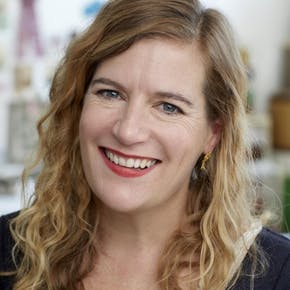 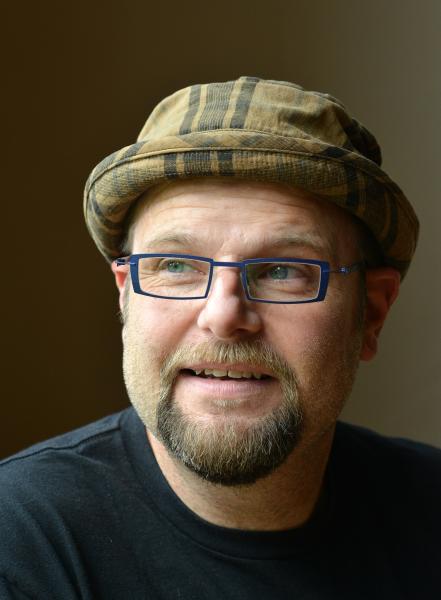 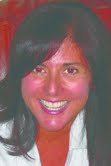 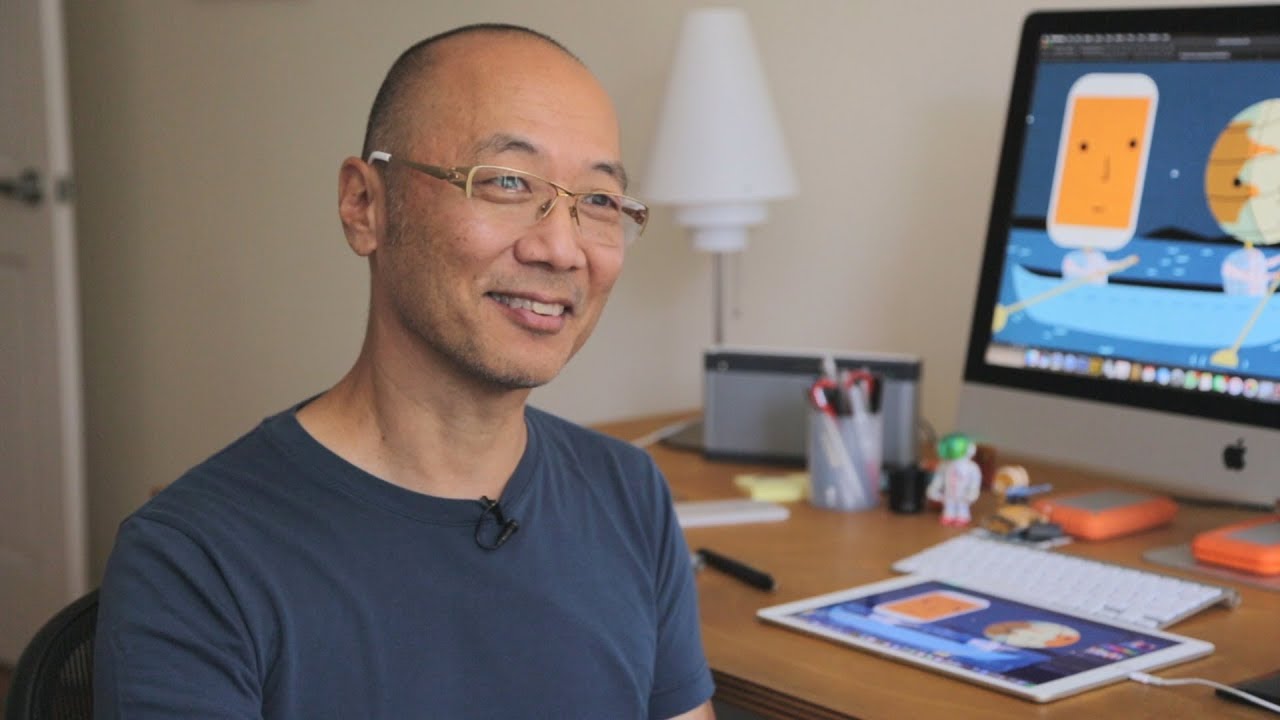 